附表3南京财经大学本科生毕业实习报告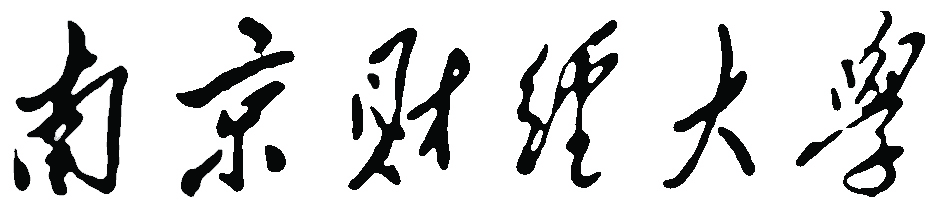 毕业实习报告学    院                           专    业                           班    级                           学    号                           学生姓名                           实习单位                           起讫日期                           教务处印制实习单位地址实习单位地址实习单位地址实习单位电话实习单位电话实习单位电话邮政编码学生个人总结学生个人总结（实习工作主要内容、遇到的困难和解决问题的办法、简要收获、典型事例等，1000字以上，可加附页。）本人签名：年     月      日（实习工作主要内容、遇到的困难和解决问题的办法、简要收获、典型事例等，1000字以上，可加附页。）本人签名：年     月      日（实习工作主要内容、遇到的困难和解决问题的办法、简要收获、典型事例等，1000字以上，可加附页。）本人签名：年     月      日（实习工作主要内容、遇到的困难和解决问题的办法、简要收获、典型事例等，1000字以上，可加附页。）本人签名：年     月      日（实习工作主要内容、遇到的困难和解决问题的办法、简要收获、典型事例等，1000字以上，可加附页。）本人签名：年     月      日实习单位鉴定意见实习单位鉴定意见（实习单位可按“A好、B较好、C一般、D差”四个等级，在实习纪律与态度、尊师好学、工作能力、专业知识水平等方面进行总体评价）单位盖章：年     月      日（实习单位可按“A好、B较好、C一般、D差”四个等级，在实习纪律与态度、尊师好学、工作能力、专业知识水平等方面进行总体评价）单位盖章：年     月      日（实习单位可按“A好、B较好、C一般、D差”四个等级，在实习纪律与态度、尊师好学、工作能力、专业知识水平等方面进行总体评价）单位盖章：年     月      日（实习单位可按“A好、B较好、C一般、D差”四个等级，在实习纪律与态度、尊师好学、工作能力、专业知识水平等方面进行总体评价）单位盖章：年     月      日实习成绩实习成绩经量化考核，该生总体评价为          分，按五级评分制，定为         级。学院盖章：经量化考核，该生总体评价为          分，按五级评分制，定为         级。学院盖章：经量化考核，该生总体评价为          分，按五级评分制，定为         级。学院盖章：经量化考核，该生总体评价为          分，按五级评分制，定为         级。学院盖章：